Двугранный угол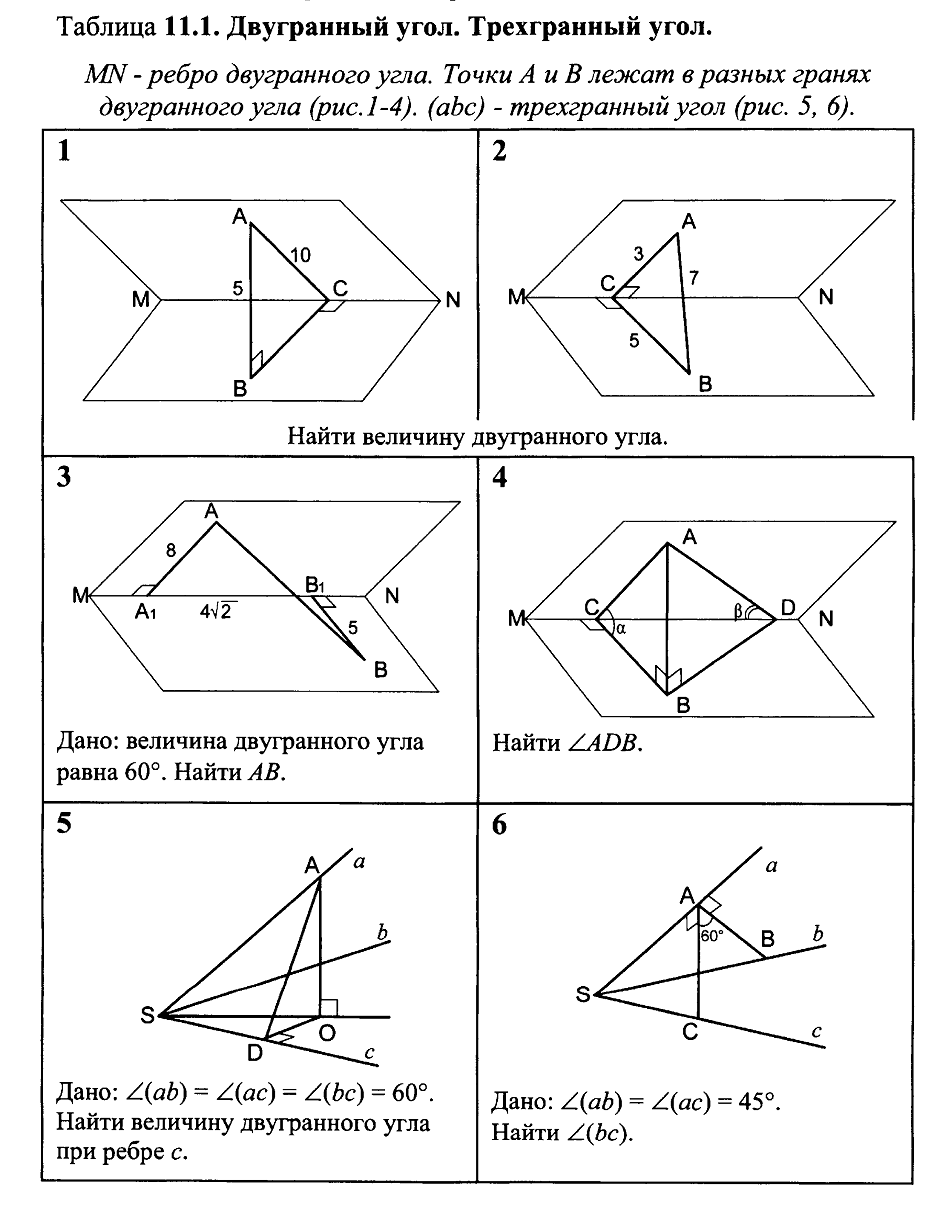 